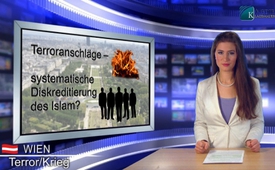 Attentat terroriste - Discréditation systématique de l’Islam ?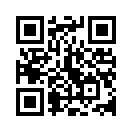 Depuis une semaine ces attentats font la une des médias de masse. Selon les sources officielles, 1,5 million de personnes sont descendues dans la rue le week-end dernier. Beaucoup de chefs d'Etat et de gouvernement ont participé, afin de manifester contre la terreur et pour la liberté de la presse.Chers téléspectateurs, bienvenue à un nouveau commentaire médiatique concernant les conséquences des attentats terroristes de Paris. Depuis une semaine ces attentats font la une des médias de masse. Selon les sources officielles, 1,5 million de personnes sont descendues dans la rue le week-end dernier. Beaucoup de chefs d'Etat et de gouvernement ont participé, afin de manifester contre la terreur et pour la liberté de la presse. Les médias ont rapporté que c'était la plus grande manifestation depuis la seconde guerre mondiale. Mais quel est le revers de la médaille, quelles sont les conséquences de ces nouvelles attaques dont on rend encore responsable la « scène islamiste »? Les mesures de sécurité et de surveillance menacent de s'aggraver une fois de plus dans le monde entier. En Allemagne, par exemple, on a immédiatement remis sur le tapis le sujet de la conservation des données – même si cette pratique de surveillance a été déclarée anticonstitutionnelle par le tribunal constitutionnel suprême en 2010. En France, la conservation des données est pratiquée de fait mais de toute évidence elle n’a pas pu empêcher les attentats terroristes à Paris. De  plus, on a annoncé une collaboration plus étroite entre les services secrets et les services de renseignements internationaux. Le moteur en est le gouvernement des U.S.A. Trois jours après les attaques terroristes, 12 ministres de l'intérieur se sont réunis à Paris avec le ministre étasunien de la Justice Eric Holder, le ministre de la sécurité publique du Canada, Steven Blaney et des représentants de haut niveau de l'U.E. Une alliance évidente des gouvernements des Etats occidentaux dans cette prétendue « guerre contre la terreur ». Et c'est aussi un pas décisif en direction d'une domination mondiale unique. Mais ce qui apparaît aussi grave, c'est le dénigrement continuel de l'islam. Par les médias, celui-ci est carrément « rendu odieux » dans le monde entier comme une « religion d’intégristes intolérants et terroristes ». Presque sans cesse ces derniers mois, les mass médias ont parlé de massacres perpétrés par de prétendus fondamentalistes islamistes. Pour le moment, il s'agirait de terreur islamiste en Syrie et en Iraq, due à la milice E.I. En même temps, les médias mettent en relief le mouvement terroriste « Boko Haram » au Nigeria. Et aussi des attaques isolées, comme par exemple à Grozny, la capitale de la Tchétchénie en décembre 2014 et à Sydney aux approches de Noël, la prise d'otages « peut-être d'origine islamiste ». Le preneur d’otages était un Iranien radical de 50 ans, qui portait un bandeau avec des caractères arabes qui impactent les gens. Il semble qu'on veut fixer dans la conscience du consommateur le message continuellement ressassé: « Iranien méchant, islamisme méchant – quand arrêtera-t-on cela?! »
Mais avec les attentats prétendus islamistes, après coup il apparaît de plus en plus que les services secrets occidentaux ont dissimulé les tireurs de ficelles. Ils ont participé à l'organisation, ils ont entraîné et équipé. Les attaques tragiques du 11 septembre ainsi que dans le métro de Londres sont exemplaires : elles sont considérées comme des classiques d’opérations sous faux pavillon menées par des services secrets nationaux. 
En conclusion, la question se pose de savoir si la colère exacerbée contre l'islam dans le monde entier est vraiment un hasard ou plutôt un climat stratégiquement provoqué et prévu. Serait-il possible qu'on veuille entraîner la population mondiale en général à renoncer à toutes les religions traditionnelles? Et ce, en direction d'une seule religion mondiale favorable aux mêmes initiateurs qui font avancer un seul gouvernement mondial ?
Avec ces questions, je vous dis au revoir et je me réjouis de notre prochaine rencontre sur Kla.TV.de Matthias H.Sources:www.bundesverfassungsgericht.de/pressemitteilungen/bvg10-011.html
www.welt.de/newsticker/news1/article136246249/EU-Innenminister-wollen-Grenzkontrollen-staerken.html
www.youtube.com/watch?v=NUEv4yx51nY( Andreas von Bülow - “Covert operation“ und deren Erahnung durch den Laien)
www.freiepresse.de/NACHRICHTEN/WELT/Drei-Tote-bei-Geiselnahme-in-Sydney-artikel9064179.php
www.tagesschau.de/ausland/boston-attentat-prozess-101.htmlCela pourrait aussi vous intéresser:#France - www.kla.tv/France

#AttentatsTerroristes - terroristes - www.kla.tv/AttentatsTerroristesKla.TV – Des nouvelles alternatives... libres – indépendantes – non censurées...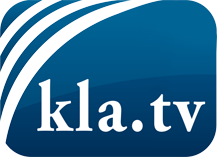 ce que les médias ne devraient pas dissimuler...peu entendu, du peuple pour le peuple...des informations régulières sur www.kla.tv/frÇa vaut la peine de rester avec nous! Vous pouvez vous abonner gratuitement à notre newsletter: www.kla.tv/abo-frAvis de sécurité:Les contre voix sont malheureusement de plus en plus censurées et réprimées. Tant que nous ne nous orientons pas en fonction des intérêts et des idéologies de la système presse, nous devons toujours nous attendre à ce que des prétextes soient recherchés pour bloquer ou supprimer Kla.TV.Alors mettez-vous dès aujourd’hui en réseau en dehors d’internet!
Cliquez ici: www.kla.tv/vernetzung&lang=frLicence:    Licence Creative Commons avec attribution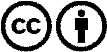 Il est permis de diffuser et d’utiliser notre matériel avec l’attribution! Toutefois, le matériel ne peut pas être utilisé hors contexte.
Cependant pour les institutions financées avec la redevance audio-visuelle, ceci n’est autorisé qu’avec notre accord. Des infractions peuvent entraîner des poursuites.